ΠΕΡΙΓΡΑΦΗ ΠΡΟΤΕΙΝΟΜΕΝΟΥ ΘΕΜΑΤΟΣ ΠΤΥΧΙΑΚΗΣ ΕΡΓΑΣΙΑΣ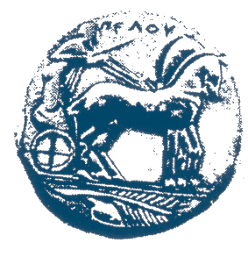 ΕΛΛΗΝΙΚΗ ΔΗΜΟΚΡΑΤΙΑΠΑΝΕΠΙΣΤΗΜΙΟ ΠΕΛΟΠΟΝΝΗΣΟΥ    Σχολη: ΜΗΧΑΝΙΚΩΝΤμημα: ΗΛΕΚΤΡΟΛΟΓΩΝ ΜΗΧΑΝΙΚΩΝ & ΜΗΧΑΝΙΚΩΝ ΥΠΟΛΟΓΙΣΤΩΝ
ΠΜΣ «Τεχνολογίες και Υπηρεσίες Ευφυών Συστημάτων Πληροφορικής και Επικοινωνιών»
Διεύθυνση: Μ. Αλεξάνδρου 1, Τηλ.:2610 - 369236, 
email: smart-ICT.ece@uop.grΤίτλος: Μεθοδολογία ανάπτυξης στρατηγικών σχεδίων για την ανάπτυξη του πολιτιστικού/τουριστικού προϊόντος με συμμετοχή των πολιτώνΤίτλος: Μεθοδολογία ανάπτυξης στρατηγικών σχεδίων για την ανάπτυξη του πολιτιστικού/τουριστικού προϊόντος με συμμετοχή των πολιτώνΤίτλος: Μεθοδολογία ανάπτυξης στρατηγικών σχεδίων για την ανάπτυξη του πολιτιστικού/τουριστικού προϊόντος με συμμετοχή των πολιτώνΤίτλος: Μεθοδολογία ανάπτυξης στρατηγικών σχεδίων για την ανάπτυξη του πολιτιστικού/τουριστικού προϊόντος με συμμετοχή των πολιτώνΕπιβλέπων: Β. Τριανταφύλλουe-mail:vtriantaf@uop.grΣτόχοι Βιβλιογραφική ανασκόπηση τεχνικών δημιουργίας στρατηγικών σχεδίων για την ανάπτυξη του πολιτιστικού/τουριστικού προιόντος με συμμετοχή των πολιτών τεχνολογιώνΔιαβούλευσηBlockchai, Web 3.0 Σχεδιασμός συστήματος (λειτουργικές προδιαγραφές και αρχιτεκτονική) ενός τέτοιου συστήματος. Στόχοι Βιβλιογραφική ανασκόπηση τεχνικών δημιουργίας στρατηγικών σχεδίων για την ανάπτυξη του πολιτιστικού/τουριστικού προιόντος με συμμετοχή των πολιτών τεχνολογιώνΔιαβούλευσηBlockchai, Web 3.0 Σχεδιασμός συστήματος (λειτουργικές προδιαγραφές και αρχιτεκτονική) ενός τέτοιου συστήματος. Στόχοι Βιβλιογραφική ανασκόπηση τεχνικών δημιουργίας στρατηγικών σχεδίων για την ανάπτυξη του πολιτιστικού/τουριστικού προιόντος με συμμετοχή των πολιτών τεχνολογιώνΔιαβούλευσηBlockchai, Web 3.0 Σχεδιασμός συστήματος (λειτουργικές προδιαγραφές και αρχιτεκτονική) ενός τέτοιου συστήματος. Στόχοι Βιβλιογραφική ανασκόπηση τεχνικών δημιουργίας στρατηγικών σχεδίων για την ανάπτυξη του πολιτιστικού/τουριστικού προιόντος με συμμετοχή των πολιτών τεχνολογιώνΔιαβούλευσηBlockchai, Web 3.0 Σχεδιασμός συστήματος (λειτουργικές προδιαγραφές και αρχιτεκτονική) ενός τέτοιου συστήματος. Αντικείμενο:Ο σχεδιασμός Μεθοδολογίας .Αντικείμενο:Ο σχεδιασμός Μεθοδολογίας .Αντικείμενο:Ο σχεδιασμός Μεθοδολογίας .Αντικείμενο:Ο σχεδιασμός Μεθοδολογίας .Η εργασία περιλαμβάνειΣχεδιασμό και ανάπτυξη μεθοδολογίαςΣυγκριτική επισκόπηση ή μελέτη, και πλαίσιο αξιολόγησηςΘεωρητική μελέτη, ανάπτυξη ή ανάλυση πλατφόρμας ή αλγορίθμωνΗ εργασία περιλαμβάνειΣχεδιασμό και ανάπτυξη μεθοδολογίαςΣυγκριτική επισκόπηση ή μελέτη, και πλαίσιο αξιολόγησηςΘεωρητική μελέτη, ανάπτυξη ή ανάλυση πλατφόρμας ή αλγορίθμωνΗ εργασία περιλαμβάνειΣχεδιασμό και ανάπτυξη μεθοδολογίαςΣυγκριτική επισκόπηση ή μελέτη, και πλαίσιο αξιολόγησηςΘεωρητική μελέτη, ανάπτυξη ή ανάλυση πλατφόρμας ή αλγορίθμωνΗ εργασία περιλαμβάνειΣχεδιασμό και ανάπτυξη μεθοδολογίαςΣυγκριτική επισκόπηση ή μελέτη, και πλαίσιο αξιολόγησηςΘεωρητική μελέτη, ανάπτυξη ή ανάλυση πλατφόρμας ή αλγορίθμωνΣχετιζόμενα ΜαθήματαΠρωτεύοντα: Τεχνολογίες Μηχανικής Μάθησης, Δευτερεύοντα: Σχετιζόμενα ΜαθήματαΠρωτεύοντα: Τεχνολογίες Μηχανικής Μάθησης, Δευτερεύοντα: Σχετιζόμενα ΜαθήματαΠρωτεύοντα: Τεχνολογίες Μηχανικής Μάθησης, Δευτερεύοντα: Σχετιζόμενα ΜαθήματαΠρωτεύοντα: Τεχνολογίες Μηχανικής Μάθησης, Δευτερεύοντα: Υποχρεώσεις Παρουσίας: Ανά τακτά χρονικά διαστήματα με τον επιβλέποντα. Τουλάχιστον 1 ημέρα την εβδομάδα φυσικής παρουσίας.Υποχρεώσεις Παρουσίας: Ανά τακτά χρονικά διαστήματα με τον επιβλέποντα. Τουλάχιστον 1 ημέρα την εβδομάδα φυσικής παρουσίας.Υποχρεώσεις Παρουσίας: Ανά τακτά χρονικά διαστήματα με τον επιβλέποντα. Τουλάχιστον 1 ημέρα την εβδομάδα φυσικής παρουσίας.Υποχρεώσεις Παρουσίας: Ανά τακτά χρονικά διαστήματα με τον επιβλέποντα. Τουλάχιστον 1 ημέρα την εβδομάδα φυσικής παρουσίας.